下谷・浅草薬剤師会Web研修会開催のお知らせ日時：1２月６日（月）19時15分～21時00分　　発信会場：東京ガーデンパレス２F「牡丹」（東京都文京区湯島１丁目７－５）1９時００分～　ログイン可能19時15分～19時30分情報提供「鼻茸を伴う慢性副鼻腔炎治療剤デュピクセントについて」サノフィー株式会社19時30分～21時00分　『　慢性副鼻腔炎に対する薬物療法　』永寿総合病院　耳鼻咽喉科　部長兼頭頚部腫瘍センター長　藤井　正人　先生　☆参加費　1,000円（会員の方は無料です。会員外の方には個別に振込先を連絡します。）　大変恐縮ではございますが、１1月25日(木)までにお振込みをお願い致します。☆ご参加の方は、ＱＲコードを読み取り、11月22日(月)正午までにお申込み下さい。申込書を浅草薬剤師会（asayaku@tulip.ocn.ne.jp FAX 03-5821-3288 ）に送る事も出来ます。　　後日参加URLを共催会社よりお送りしますので申込者本人のお名前でご参加ください。　　研修会当日の3日前までに視聴URL案内が届かない場合は浅草薬剤師会にご連絡ください。☆単位が必要な方は視聴後24時までにキーワードをご回答下さい。回答先は研修後に示します☆講演内容にご質問の際は、当日チャットまたは事前に申込書・メールにてお願いします。☆本会は日本薬剤師研修センター認定の集合研修会１単位です。共催　社）下谷薬剤師会、浅草薬剤師会、サノフィー株式会社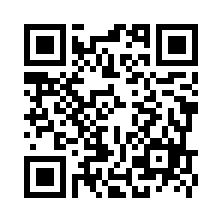                      浅草薬剤師会Web研修会申込書薬局名　　　　　　　　　　　　　　　　　　　　　　薬剤師氏名　　　　　　　　　　　　　　　薬剤師登番号　　　　　　　　　　　　当日視聴するメールアドレス　　　　　　　　　　　　　                         　　  単位送付先住所 〒　　　　　　　　　　　　　　　　　　　　　　　　　　　　　　　　　先生への質問　　　　　　　　　　　　　　　　　　　　　　　　　　　　　　　　　      